Н А К А З17.03.2020                                                                                                     №  73Про організаційні заходи для запобіганняпоширенню коронавірусу COVID-19На підставі п. 3.2.6 Положення про Управління освіти адміністрації Київського району Харківської міської ради (далі – Управління освіти), затвердженого рішенням 26 сесії Харківської міської ради 7 скликання «Про внесення змін до положень виконавчих органів Харківської міської ради 7 скликання» від 17.04.2019, відповідно до наказу Міністерства освіти і науки України від 16.03.2020   № 406 «Про організаційні заходи для запобігання поширенню коронавірусу COVID-19», наказу Департаменту освіти Харківської міської ради від 17.03.2020 №55 « Про організаційні заходи для запобігання поширенню коронавірусу  COVID-19», з метою організації протиепідемічних заходів щодо запобігання, розповсюдження та профілактики захворюваності на гостру респіраторну хворобу, спричинену коронавірусом  COVID-19 НАКАЗУЮ:1. Працівникам Управління освіти та керівникам закладів освіти Київського району усіх типів і форм власності забезпечити на період карантину в межах компетенції:1.1. Дотримання заборони проведення освітніх, культурних, спортивних та інших масових заходів та відвідування закладів освіти її здобувачами.1.2. Інформування здобувачів освіти та працівників щодо заходів профілактики, проявів хвороби та дій у випадку захворювання. 1.3. Проведення у закладах освіти профілактичних та дезінфекційних заходів щодо запобігання поширенню коронавірусу COVID-19. 1.4. Відтермінування проведення атестації працівників закладів освіти та проведення засідань відповідних атестаційних комісій. 1.5. Режим підвищеної готовності підсистеми навчання здобувачів освіти та працівників діям у надзвичайних ситуаціях відповідно до підпункту 2 пункту 13 Положення про функціональну підсистему навчання дітей дошкільного віку, учнів та студентів діям у надзвичайних ситуаціях (з питань безпеки життєдіяльності) єдиної державної системи цивільного захисту, затвердженого наказом Міністерства освіти і науки України від 21 листопада 2016 року № 1400, зареєстрованого в Міністерстві юстиції України 14 грудня 2016 року за № 1623/29753.1.6. Припинення відряджень працівників до Департаменту освіти та Управління освіти, окрім випадків нагальної необхідності та за попереднім погодженням з керівництвом Департаменту освіти та начальником Управління освіти. 1.7. Листування з Управлінням освіти шляхом надсилання сканкопій листів на електронні адреси співробітників Управління освіти.2. Керівникам структурних підрозділів Управління освіти на період карантину:2.1.   Скасувати або відтермінувати проведення запланованих нарад, перевірок;2.2.     Призупинити проведення особистого прийому громадян;2.3. Визначити працівників, відповідальних за опрацювання кореспонденції, що надходить на офіційні електронні адреси;2.4  Забезпечити проведення робочих нарад, надання інформації працівниками структурних підрозділів громадянам за допомогою доступних засобів зв’язку та телекомунікацій.3. Керівникам закладів освіти Київського району усіх типів і форм власності забезпечити на період карантину: 3.1. Виконання освітніх програм закладів освіти, зокрема шляхом організації освітнього процесу із використанням технологій дистанційного навчання, що не передбачає відвідування закладів освіти її здобувачами, та у виняткових випадках шляхом ущільнення графіку освітнього процесу, а також виконання працівниками закладів освіти іншої роботи (організаційно-педагогічної, методичної, наукової тощо) (крім закладів дошкільної, позашкільної освіти та установ освіти).3.2. Запровадження гнучкого (дистанційного) режиму роботи педагогічних працівників закладів освіти відповідно до Методичних рекомендацій щодо встановлення гнучкого режиму робочого часу, затверджених наказом Міністерства праці та соціальної політики України від 04 жовтня 2006 року № 359.3.3. Обмеження екскурсійних поїздок та направлення здобувачів освіти й працівників у поїздки по території України та за кордон.3.4. Підтримання функціонування інженерних споруд, мереж, комунікацій, а також необхідного температурного режиму у закладах освіти.3.5. Здійснювати контроль за змістом дистанційної роботи працівників, вести облік наданої ними звітної документації.3.6. У разі виникнення надзвичайних ситуацій по закладу негайно доповідати начальнику Управління освіти. 4. Петришеній О.М., головному спеціалісту Управління освіти, здійснювати щоденний моніторинг стану здоров’я працівників Управління освіти.На період карантину5. Сторожук Н.В., методисту методичного центру, відповідальній за ведення обліку вхідної документації Управління освіти, на період карантину забезпечити належні технічні умови для виконання роботи працівниками структурних підрозділів Управління освіти.6. Визнати таким, що втратив чинність, наказ Управління освіти від 05.03.2020 №19-аг «Про затвердження плану заходів щодо запобігання, розповсюдження та профілактики захворюваності на гостру респіраторну хворобу, спричинену корона вірусом 2019-nCoV».7. Снурниковій І.О., методисту методичного центру Управління освіти, яка виконує обов’язки завідувача ЛКТО, розмістити цей наказ на сайті Управління освіти.До 18.03.2020 8.  Контроль за виконанням наказу залишаю за собою.Начальник Управління  освіти                оригінал підписано            Т.В. КУЦЕНКОНадсилається електронною поштоюПетришена О.М.Лустенко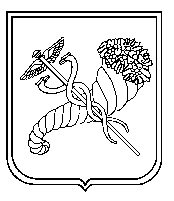 